PRATIK Curriculum VitaePERSONAL DETAILSBirth: 				December 10, 1986Gender:			MaleMarital Status:			Single/UnmarriedPROFILEA confident post graduate looking for a mid level job that will utilize organizational values and communication skills to the betterment of organization and himself.  KEY SKILLSResponsible attitudePatience, calmness and kindnessFluency to use computers Communication Fluency in English and Hindi language (verbal and written)FriendlyPromoting good work practicesBuilding a good rapport with co- workers and other staffs in a companyWORK EXPERIENCESEmergency Logistics Assistant 						   May 2015-Mar 2016International Medical Corps (IMC), Full TimeKey Roles:Transport section:Preparation and review of movement plans on a daily basisDaily Checklist verification regarding the condition of vehicles Preparation and distribution of new log sheets when required to drivers and also daily checking of log sheets to find out whether the information is entered correctly or not Take notes of movements requests via. Mails, messages, phone and in person.Responsible for taking care of vehicle keysTrack the movements on a daily basis in Ms ExcelUpdating and maintaining vehicle master listUpdate vehicle status reportDaily checking and maintaining of drivers attendance recordsPreparation and provision of travel forms, incident report forms and waiver forms to all the vehiclesRecord and maintain filings of log sheets, daily verification, attendances, travel forms, waiver forms and contractsIn case of vehicles having any kind of issues, contact the workshop and follow up on a regular basisDealing specifically with passenger cars, four wheel jeeps, Pickups and Big Vans.Ordering/changing of vehicles as per the changing requirement Arrangement of extra vehicles in case of urgenciesConduct weekly meetings with drivers to know their emerging issues if anyEstablish and maintain good relationships with vendorsUpdating and maintaining of vehicles identification through specific numbers or alphabets    Preparing and reporting vehicle performance reports on a weekly, monthly and quarterly basis via. mail to managementPreparing work orders under Blanket Purchase Agreement (BPA) on a monthly basis and sending it to vendor for the requirement of vehicles.Checking/noticing of customers behavior through our staff (Driver) to identify and note down any harming activities if done and report to their concerned supervisors and mine as wellOperating transport functions as per the amendments of the governmentHelping finance department in clearing payments to the vendorsPreparing, issuing and recording Procurement Requisition Forms (PRFs), vehicle payment analysis reports and work order on a monthly basis. Warehouse section:Selecting suitable location for the new warehouse where I focused into proximities to point of entry and beneficiaries, nature of existing buildings, security condition, the context, site condition, access, local services, research mentalities of local people, land size available, purpose of warehouse, previous use of the facility  and access to labor  Selecting appropriate warehouse inside that particular area.  Here I focused into nature and characteristics of goods to be stored, availability of equipments if needed, duration for storage needed, compound attributes such as spacious parking and smooth entry and exit and lastly secure environmentDesigning the space layout for general storage area, area for goods received, consignment picking and dispatching Planning of resources in regards to various considerations such as space for naming and locating numbers for products, easy access to stacks for different purposes, sizing of goods receipt and dispatch area, storage of cleaning materials and supplies, area for storing damaged or to be disposed stocks and also area for repacking stocks and placing into separate areaGiving attention to special storage needs as they require different kind of environment for the storage purpose such as medical supplies, drug shipments, hazardous products such as fuels and gases and antibiotics and vaccinesFocus into the needs of resources for the warehouse.  For instance some of them are forms, calculators, stationery, tools for maintenance and repair, supplies, measuring tapes, pallet jack, pallets and first aid kitsPreparation, issue and sign of paper works which include Waybills, Goods Received Notes, Packing lists, Goods Issue Order, Stock Card and Bin Card Another is the following up of technicalities such as cost of lease, duration of lease, security arrangements, information about the ground or floor strength, weight capacity of equipments and insurance.  However the major part is controlled by procurement departmentChecking of receipts and issues of stocks with purchase order and issue order.   EDUCATIONS AND QUALIFICATIONSMaster in Business Administration.  Marketing					     2012-2014King’s College (International American University). Subject includes Strategic Brand Management, Retail Management, Channel Management and Public Relation. Bachelor in Business Administration.  Finance					     2006-2010Campion College (Tribhuwan University)  Subject includes Investment Analysis, Financial Institutions and Markets, Capital Investment Decision and Working Capital Management.  Undergraduate (+2).  Commerce							     2004-2006	United AcademySchooling.  Optional Math 								     1990-2004B.R.L Memorial School. INTERESTSFitness and lifestyleTravelClick to send CV No & get contact details of candidate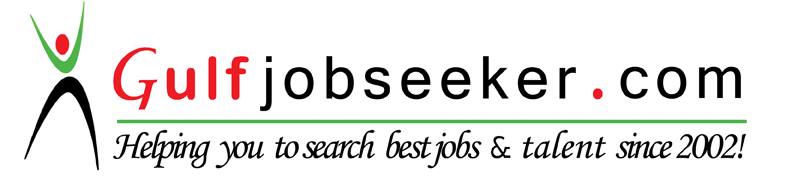 